SUMARIO. 1. Introducción. 2. La figura del discussor en las fuentes literarias. 3. Naturaleza y funciones 4. Derechos y obligaciones. 5. Medidas cautelares para prevenir abusos o suplantaciones. 6. Régimen sancionador. 7. Los discussores tras la caída del Imperio Romano de Occidente. 8. Conclusiones.IntroducciónEn general, la palabra discussor suele ser entendida como sinónimo de persona que investiga, inspecciona, revisa o discute. En las fuentes romanas se aprecia este sentido en Macrobio, que emplea el término discussor en alusión a quien examina o escruta y en Símaco, que lo considera como un inspector, verificador o revisor de cuentas. También en la glosa de Accursio se afirma que por discussor habría que entender “el que razona o discute”.Advierte Pergami que la posición y las tareas de este funcionario resultan extremadamente inciertas. No obstante, ya desde antiguo se ha asociado su labor a la inspección fiscal. De este modo, Godofredo entiende que se trata de aquellos enviados a provincias con carácter extraordinario para examinar, indagar, inspeccionar o inquirir si se habían pagado las deudas de los impuestos en su totalidad o sí había demoras en el cobro de los atrasos, advirtiendo contra el error de quienes los confunden con los exactores ordinarios. Para Cuiacio los discussores son jueces y decisores de asuntos fiscales a tratar por otros, y Heumann-Seckel definen la discussio como la función de distintos funcionarios imperiales, los discusores, revisores de cuentas, a los cuales correspondía examinar las cuentas de los aranceles y obras públicas.De estos funcionarios tenemos conocimiento, de un lado, gracias a los testimonios que aparecen en diversas fuentes literarias y que se analizarán en la primera parte del trabajo. Por lo que se refiere a las fuentes epigráficas, se ha referido la mención de un discussor en una inscripción fragmentaria en Nessana, datada en el reinado de Justiniano en algún momento anterior al 548, en la que se mencionaría un recibo entregado tras haber confirmado un pago de impuestos.Como principales fuentes jurídicas hay que destacar las rúbricas De discussoribus que se encuentran tanto en el Código Teodosiano (CTh. 11,26) como en el de Justiniano, además de referencias dispersas a lo largo de ambos Códigos: se trata de C.Th. 8,15,5,1; CJ. 1, 4, 26; CJ. 2,7,6; CJ. 7,55,7¸ CJ. 8,13 (12),1, pr. y CJ. 11,57,6 y CJ. 12, 7,1 fundamentalmente. También hay que tener en cuenta la Novela Th. 22,1,1, del año 442 d.C. y, sobre todo, la Novela de Valentiniano III 1, 3, del año 450 d.C. La figura no aparece, sin embargo, recogida en la Notitia Dignitatum, ni para la parte oriental ni para la parte occidental del imperio.En este trabajo se tratará de trazar unas líneas generales para sistematizar la regulación correspondiente a estos empleados públicos, tratando de indicar cuáles eran las funciones que se les podían encomendar, cuáles eran sus derechos y obligaciones, qué medidas se establecían para prevenir sus posibles abusos, así como el régimen de sanciones previsto para castigar las infracciones que pudieran cometer en el ejercicio de su cargo. En el último apartado se tratará de seguir la huella de los discussores tras la caída del Imperio romano de Occidente.2. La figura del discussor en las fuentes literariasPor regla general, las fuentes literarias trasmiten una imagen bastante negativa de los discussores, denominados en griego logotetas, quienes aparecen como funcionarios dispuestos a toda clase de abusos sobre los contribuyentes. Sin embargo, no debe perderse de vista que tampoco serían los únicos funcionarios que cometían abusos, y así, es posible encontrar en la legislación bajoimperial bastantes ejemplos de normas que tratan de poner freno a las concusiones de diversos empleados públicos .Aparte del clima de corrupción existente en el Bajo Imperio como consecuencia de la crisis política, social y económica, quizás un factor –aunque, desde luego, no el único- que pudo haber contribuido a las conductas reflejadas en las fuentes haya sido la forma en la que estos funcionarios recibían su retribución, consistente en un porcentaje (una doceava parte) de lo recuperado para el fisco. Este sistema debía de estimular la actividad recaudatoria de los discussores y resultar ventajoso para el fisco, como observa Procopio de Cesarea. Las disposiciones imperiales nunca llegaron a alterar este régimen de retribución, por lo que muchas de las medidas encaminadas a frenar los excesos, y que se van repitiendo por los sucesivos emperadores- debieron de resultar, a la postre, poco eficaces, a juzgar por la forma en la que estos personajes siguen siendo retratados en las sucesivas fuentes. Las referencias literarias a los discussores se encuentran, fundamentalmente, en las obras de Símaco y de Procopio de Cesarea -tanto en sus Guerras como en la Anécdota o Historia Secreta-. También se recogen algunas menciones en las obras de Corippius, Iuvencio y, ya en relación con el reino ostrogodo, en las Epistulae o Variae de Cassiodoro.Por lo que se refiere a Símaco, en sendas cartas fechadas en el 387 y dirigidas respectivamente a Eusignio, Prefecto del Pretorio de Italia e Ilírico en los años 386-387 y a Licinio, Comes Sacrorum Largitionum, se queja de que, habiéndose encomendado la inspección de las cuentas de la Basílica y el puente al gobernador Bonoso, hombre recto y capaz de llevar a cabo hasta el final la investigación encomendada, se haya admitido como colega para tal tarea al comes e ingeniero Ciríades, quien precisamente había tenido en sus manos los gastos para tales obras. La rivalidad entre ambos había entorpecido el curso de las investigaciones, por lo que Símaco, temiendo un encubrimiento de una enorme pérdida de fondos públicos como consecuencia de tal obstaculización, solicita que se den facultades a un inspector único para la conclusión de tal tarea. Se ha destacado que la actividad de Bonoso en este episodio histórico no fue el correspondiente al lado económico de las obras, sino el de responsable de la encuesta realizada sobre este aspecto financiero. Puede observarse como en el pasaje de Símaco resultan contrapuestas las conductas de los dos discussores, Bonoso y Ciríades. Por su parte, Procopio describe la corrupción de los logotetas enviados por Justiniano a Italia. Víctimas de sus prácticas resultaban, en primer lugar, los soldados. El sistema determinaba el incremento de su paga a medida que se cumplían años de servicio y se ascendía en el orden de los registros (κτλογοσ). Pero los logotetas no permitían la eliminación de los nombres de los fallecidos de dichos registros, por lo que los soldados que sobrevivían quedaban bloqueados, recibiendo una parte que estaba muy por debajo de su rango, mientras los logotetas se repartían con Justiniano el dinero de los soldados. No contentos con esto, acusaban falsamente a algunos de estar enrolados sin permiso del emperador, tachando de falsas las órdenes imperiales que los soldados les exhibían, al tiempo que acusaban a otros de haber abandonado algunos días a sus compañeros. Indica Procopio que incluso los ayudantes de los generales sufrieron las consecuencias de la actuación de estos funcionarios, padeciendo hambre y miseria extremas. También acusa a los logotetas, en particular a un tal Alejandro, apodado por los bizantinos “el Tijeras”, de promover una fiscalización totalmente injustificada contra los italianos, acusándolos de haber tratado injustamente a Teodorico y al resto de generales godos, pese a que en ningún momento habían tocado el fisco imperial ni cometido ninguna irregularidad en la hacienda pública .Naturaleza y funcionesLas fuentes jurídicas atribuyen a los discussores tareas de diferente naturaleza. Ya Accursio registraba hasta siete sentidos distintos del término. En general, se destacan las tareas de intervención e inspección tributaria, llamando la atención también algunos autores sobre otras tareas jurisdiccionales en materia fiscal. Explica Cuq que no debe sorprender la reunión en manos de una misma persona de atribuciones tan diversas, pues la distinción existente en la actualidad entre el poder ejecutivo y judicial era desconocida tanto en la antigüedad como en el antiguo régimen. El término discussor se aplica, como señala Seeck, a funcionarios de muy distinto tipo, que presentan como nota común el carácter extraordinario de su nombramiento y el de desempeñar tareas de alguna manera relacionadas con la comprobación de cuentas o valoraciones. A partir del testimonio de Símaco, Cuq añade un tercer rasgo característico: el de tratarse de personas de alta condición social. En cuanto a los antecedentes de esta figura, a juicio de Cuq, la figura del discussor del Código Teodosiano guarda una importante analogía con la figura del examinator per Italiam. Caracteriza al primero como un funcionario existente a fines del siglo cuarto que actuaba como agente extraordinario del emperador y cuya misión consistía en examinar, indagar e investigar la gestión de dinero público. Añade que frecuentemente actuaba como delegado en dos casos bien distintos: para controlar el empleo de dinero destinado a obras públicas (CJ 8,12,1, pr) y para examinar los listados del impuesto y exigir el pago de los atrasos -reliqua-. Las funciones que se asignan en las fuentes a los discussores son, fundamentalmente, las siguientes: 1. La inspección fiscal, quizá la más relevante de entre las funciones desempeñadas por estos funcionarios. Efectivamente, los discussores eran enviados a las provincias –bien por el Prefecto Pretorio, bien por el mismo emperador, dependiendo de la época- con dos tipos de tareas distintas: -controlar las cuentas, tanto del recaudador general como de los tabularios de la ciudad y de la provincia. Esta labor suponía una inspección extraordinaria, pues correspondía a los superiores jerárquicos de cada servicio la realización de inspecciones periódicas.-controlar y compeler a los contribuyentes morosos que no han justificado el pago del impuesto o que han justificado pagos inexactos.Esta última tarea queda reflejada, entre otros textos, en la Nov. Val. 1,3,2-5, del año 450: Discussores ad provincias non electi, sicut conperimus, sed ambientes ire dicuntur, quod nobis et proceribus nostris aliarum sollicitudinum mole constrictis efficere inveniuntur otiosi. Hoc modo facultates possessorum miserabiliter conciderunt: et hinc maius incommodum, unde remedia certa debuere provenire. Ubi trepidam provinciam talis discussor adierit stipatus calumniarum ministris, superbit elatus inter obsequia sumptuosa, expetit adminicula provincialis officii, scholares etiam saepe coniungit, multiplicato et hominum numero et officiorum, ut, quantum avaritiae libuerit, terror extorqueat. El propósito del emperador, según aparece en la constitución, es tratar de poner freno a las corruptelas de discussores que no habían sido elegidos en debida forma, sino que habían comprado su cargo, y que, según relata, atemorizaban a la provincia, buscando el apoyo de la plantilla local, vinculando a sus servicios a los scholares, de modo que, multiplicando tanto el número de hombres como de oficiales, extorsionaban a los provinciales, aterrorizándolos a placer:Valentiniano III describe el modus operandi de estos discussores corruptos de la siguiente manera: Prima sunt venientis exordia, ut proferat et revolvat super diversis numerosisque titulis terribiles iussiones: praetendit minutarum subputationum caligines inexplicabili obscuritate confusas, quae inter homines versutiarum nescios hoc amplius agunt, quo minus intelligi possunt. Securitates expetunt annorum serie et vetustate consumptas, quas servare nescit simplicitas et fiducia nihil debentis.De este modo, los discussores comenzaban enseñando y desenrollando órdenes terribles sobre numerosos y variados impuestos, sembrando dudas sobre las cuentas presentadas con inexplicable obscuridad, que los hombres, ignorantes de la astucia, no pueden comprender. Se piden recibos destruidos por el paso del tiempo y que los contribuyentes, con la ingenuidad y la confianza de no deber nada, no saben preservar.Para entender el alcance del fraude cometido hay que tener en cuenta que no se podía efectuar una segunda revisión, una vez recaída carta de pago sobre la primera, pues el recibo, debidamente inscrito en los libros municipales, tenía plena eficacia liberatoria. Efectivamente, cuando se trataba del pago de los cereales en el caso de la annona militaris, tal y como explica la doctrina que el recaudador cobraba del contribuyente el importe de su cuota dándole una carta de descargo -apocha, cautio o securitas- que redactaba un annotator. El contribuyente, después de haber recibido la carta, debía presentarla al director local de archivos y cuentas de la ciudad -tabularius civitatis-, quien la hacía pública registrándola en los libros de la ciudad, apud acta, sobre un libro especial, inscribiéndola después al margen del registro que formaba la matriz de la lista de las contribuciones -polyptici libri- quedando liberado irrevocablemente el deudor mediante esta formalidad.  Cada cuatro meses los tabularii publicaban el estado de los recibos y de las cantidades pendientes de pago – CTh. 12,6,27,1-. A veces se cometían irregularidades en el registro de las cartas de liberación o se llegaban a acuerdos fraudulentos con un deudor que hubiera alegado un pago ficticio, con la consiguiente emisión de una carta falsa. Por ello se prohibió incluso trasladar a los anotadores en el curso de la misma acusación, para que no pudieran negar su escritura cuando un susceptor o un inspector –discussor- sospechara que el recibo era falso. Cuando se trataba de la recaudación del tributum soli, pagadero en oro en todas las ciudades, existía un procedimiento similar. El pago del tributo tenía lugar en tres plazos, contra un recibo, apocha, entregado al contribuyente, conforme a las mismas solemnidades, que se enviaba después al archivero contable de la ciudad para ser publicado, registrado y mencionado sobre la matriz de la lista, a través de lo cual la liberación era completa. Tan pronto el cajero local recibía el monto de las cuotas locales lo enviaba a uno de los praepositi thesaurorum situado en una ciudad importante de la provincia. Según el estado de pago comunicado al tabularius central del gobernador, esta persona trasmitía al agente encargado de la ejecución, exactores, el estado de los restos a exigir. El Comes sacrorum largitionum enviaba discussores para controlar las cuentas del recaudador general y del tabularius de la provincia o de la ciudad.Explica la Novela de Valentiniano que, si los recibos se habían perdido por la causa que fuese, los discussores siempre encontraban una justa ocasión para el despojo, aunque si se habían conservado la situación no era mucho mejor para el contribuyente, a quien le esperan así innumerables calamidades como la cárcel, la horca o las torturas:Re vera enim aut, quoquomodo pereunt, quasi iusta contingit occasio depraedandi, aut, si extant, redimendum est, ut ferantur accepto. Ita fit, ut apud inprobum rei arbitrum merito noceat, chartula cum perit, nihil proficiat, non perisse.El emperador lamenta que estos casos que afectan a los ciudadanos concluyan, como ocurre con los enemigos, con acuerdos de pago de dinero y no por la justicia de las alegaciones o por la piedad. Por último, observa que, a pesar de que este tipo de persecución nunca aprovecha al fisco, no cesa por ello de ser repetida, como si se hiciera algo eficaz, porque apenas sale un discussor de una provincia, entra otro con nueva autoridad: si el que marchó primero no fue capaz de ser útil al público –concluye- es superfluo que vaya a otro que será igualmente dañino para los provinciales. Innumerae deinde clades, saeva custodia, suspendiorum crudelitas et universa tormenta, quae interea, laetus et crudelitatis pertinax et egregius quaesitor exspectat. Collega furtorum palatinus hortatur, instat adparitio turbulenta, urget inmitis executio militaris. Indignum facinus, haec de civibus, velut inter hostes pecuniae placitis, non adlegationum iustitia, non miseratione finiri.A continuación, advierte sobre lo contraproducente que resulta ejercer sobre los ciudadanos una presión fiscal excesiva, pues un contribuyente empobrecido por los impuestos no resulta de utilidad al fisco, que pierde así lo que el recaudador obtiene para su provecho propio. Tanta vexatio cum nihil umquam fisci utilitatibus prosit, tamen non desinit iterari quasi aliquid efficaciter gestum: vixdum uno e provincia decedente cum novis auctoritatibus alter excurrit. Si utilis publico esse non potuit, qui ante perrexit, superfluum est ire alterum aeque provincialibus obfuturum.En consecuencia, ordena la remisión de los atrasos hasta el primer año de la indicción que estaba comenzando, prohibiendo expresamente que nadie investigue -discutiat-  cosas anteriores al tiempo señalado:3. Hunc nos, patres conscripti, fomitem perniciosi ardoris extinguimus, nec patimur ulterius ad exhaustorum interitum desaevire. Nobis perit deterior possessor effectus, nobis proficit non gravatus. Venduntur indutiae his, qui non possunt esse solvendo, cum dilationis redemptio publicam magis adtenuet functionem. Amittit sine dubio fiscus, quod commodo suo exactor augmentat. Superiorum igitur, patres conscripti, omnium temporum reliqua tam arcalium, quam utriusque aerarii usque ad incipientem primam indictionem iubemus ad indulgentiam pertinere: nemo prorsus quaelibet usque ad designatum tempus transacta discutiat. Sola est numquam calumnianda securitas, quam aeternitas nostra conceditPara asegurar el cumplimiento de esta norma, dispone que nadie debe aspirar a ser nombrado inspector publicus por decisión judicial; sino que previamente el general Aetius y el Prefecto del Pretorio debían haber decidido de manera conjunta que el envío del inspector era necesario, determinando, con la participación del Emperador y de su Consilium -aulicis potestatibus-, qué clase de persona debe ser enviada: Licet hanc humanitatem cunctis ad quietem sciamus posse sufficere, tamen addimus, quo provisio nostra magis possit grata praestari, nemini deinceps licebit ad hoc negotium arbitrio unius iudicis adspirare. Utrum mitti debeat inspector publicus, tractatus ante deliberet sublimis viri parentis patriciique nostri, nec non magnifici viri praefecti praetorio, qui communionis utilitate virtutum suarum magnitudinem nobiscum pervigiles et cogitant et tuentur: cum aulicis potestatibus pro sua moderatione disponant, si iusta necessitas cogit, qualis persona mittatur. Concluye la constitución con una serie de exhortaciones al cumplimiento de la ley, incluyendo la amenaza de un severo castigo contra los discussores que en adelante opriman a las provincias actuando por pura codicia. De igual modo se castigaría el envío de estos funcionarios realizado en contra de lo establecido en esta constitución.  La doctrina no se pone de acuerdo a la hora de interpretar las causas reales subyacentes a la promulgación de esta novela, lo que quizá se deba a que cada autor se centra en alguna medida en particular de las varias contenidas en la ley: -Stein pone el acento en la intención de acabar con la corrupción, con lo que la norma estudiada sería fruto del un sincero intento por parte de Valentiniano III de remediar abusos, aunque resultaría de escaso éxito. También Bouchard considera que las medidas establecidas en esta novela persiguen acabar con la corrupción.-Jones se fija fundamentalmente en la remisión de los atrasos, por lo que a su juicio es probable que la constitución sea una contestación a una petición del senado, pues aunque las alegaciones sobre la maldad de los funcionarios y de las penurias de los possessores escondan cierto punto de verdad, difícilmente justificarían la remisión fiscal acordada, máxime cuando poco tiempo atrás, mediante la Nov. 15 (444 d.C.) prácticamente se proclamaba la bancarrota del tesoro. -Twyman se centra en el cambio de competencia acordado para el nombramiento de los discussores. Este autor parte de la hipótesis de que la aristocracia, principalmente la italiana, se alió con la corte imperial en contra de Aetius porque intentaba abolir los privilegios e inmunidades injustos acumulados por la aristocracia; la Nov. 1,3, por tanto, obedecería a la política del propio Aetius, destinada a restringir la autoridad de los funcionarios de la corte, los comites. Lo mismo sucedería probablemente con la Nov. 7.1, del año 440, en la que se privaba a los comites de ambos tesoros de jurisdicción en los casos en que se sustanciaban quejas contra los senados municipales u otros provinciales, dejando tal jurisdicción en manos del Praefectus Praetorius. 2- La revisión del censo, labor que competía al llamado discussor census o discussor iugerum. El censo, realizado regularmente cada cinco años, estaba basado en la propia declaración del contribuyente –professio censualis- ante el censitor. Las declaraciones eran confirmadas en casos dudosos por el testimonio de algunas personas, incluso por tortura, pero el proceso no iba acompañado de una inspección sobre el terreno. Una vez elaboradas las tablas censuales, eran depositadas por partida doble, en los archivos imperiales de Roma y en la administración municipal.Si el contribuyente creía haber sido objeto de una estimación injusta, disponía del plazo de un año –a excepción de los menores o los ausentes por causa de la res publica- para efectuar la reclamación, que debía ser resuelta por unos funcionarios distintos de los habituales censitores. Seeck se refiere a dos etapas: la anterior a Constantino, en la que la función de inspeccionar el censo correspondía a los examinatores, y la etapa posterior a este emperador, en la que habría de distinguirse entre peraequatores, de rango más elevado, y discussores o inspectores, procedentes de las clases subalternas de la administración de la diócesis. A los primeros se les encomendaría la inspección de toda una provincia, mientras que a los segundos únicamente se les encargaría la inspección de una ciudad.A la figura del discussor census o iugerum se refieren una serie de constituciones imperiales en las que la tarea de la discussio es tratada como un munus personal, del que, en ocasiones, resultan eximidos determinados colectivos:C.Th. 6,10,1 (=CJ. 12,7,1). Recoge una constitución de Graciano, Valentiniano y Teodosio dirigida al Prefecto del Pretorio Eutropio, en la que se ordena no molestar a los notarios que cesen en sus funciones –ya sea porque decidan cambiar el trabajo por el descanso, ya porque cesen por causa de edad o por pasar a ostentar otra dignidad-, con labores relativas a los censos, revisiones –discusiones- o igualas –peraequationes-. El quebrantamiento de esta norma es castigado con multa y con el cese del numerarius autor de la ofensa de su puesto.CJ. 11,58,6, en donde se dispone que si los repartidores –peraequatores- o revisores -discussores- hubieren actuado con negligencia o favoritismo serán sancionados con la pérdida de sus honores y con la multa de annonas al cuádruplo, sin perjuicio de ser condenados a pagar en el cuádruplo aquello que hubiesen recibido en perjuicio de los provinciales.Una constitución de los emperadores Teodosio y Valentiniano del año 439 prohíbe a los jueces encomendar a los abogados la realización de ninguna inspección -nulla inspectio-, iguala -nulla peraequatio-, el cuidado de la construcción de una obra –nulla operis instructio-, examen de cuentas –nulla discussio- ninguna rendición de cuentas –nullum ratiocinium- (Nov. Th. 10, 1,4, posteriormente recogida en CJ. 2,7,6).  En suma, se estaría prohibiendo encomendar a los abogados la imposición de cualquier munus personal, a excepción de la necesidad de aconsejar, actuar como árbitros y juzgar. Explica Bluhme que esta ley fue aprobada con el propósito de retener a los abogados en los tribunales locales, pues por causa de las numerosas cargas impuestas, así como por el deseo de ejercer ante los tribunales más altos del imperio, muchos se marchaban a Constantinopla.CJ. 10,30,3. Este fragmento de la compilación justinianea recoge una constitución que estos mismos emperadores dirigen a Apolonio, Prefecto del Pretorio en el 442 d.C. En ella ordenan que en cada provincia o ciudad se encomiende la revisión de las yugadas -discusionis iugorum- a los que pertenezcan al rango de hasta la comitiva consistorial, a quienes están en el servicio imperial pero no se encuentran ejerciendo y a los abogados del foro de la provincia – a quienes, según se ha visto, tan solo tres años antes había eximido de este tipo de obligaciones. Por ello afirma Bartolo de Sassoferrato que del munus de la discussio o de la estimación del patrimonio nadie está excusado.  Poco después la Nov. Val. 32,7 permite que los abogados del foro de la provincia puedan marchar a Constantinopla si dejan sus funciones locales desarrolladas por sustitutos, siempre y cuando hubiera suficientes abogados en la provincia (al menos cuatro). 3. El examen de las obras públicas y de las cuentas sobre los fondos destinados a su ejecución. Esta función, que encaja más bien con las de intervención fiscal, es la que aparece reflejada en el epítome de la constitución griega que se recoge en CJ. 10,30,4. El problema aparecía, fundamentalmente, cuando las obras habían sido sufragadas con fondos de las ciudades o de manera voluntaria por los particulares. Efectivamente, hay que tener en cuenta que la financiación privada (en ocasiones forzosa) jugaba un importante papel en el desarrollo de las obras públicas bajoimperiales. Del tema se ocupa por primera vez la Nov. 22 de Teodosio II (De bonis decurionum et de naturalibus filiis eorum in curiam mittendis heredibusque scribendis) dejando constancia de los abusos que en este terreno cometían los discussores. La constitución, fechada en el año 442, se dirige a Apolonio, Prefecto del Pretorio, que, en su informe al emperador se había quejado de haber sido víctima de una situación injusta. Resultaba frecuente, según se deduce de las palabras del emperador, que ciertas personas que no eran decuriones por nacimiento realizasen espontáneamente importantes donaciones a su municipio o que contribuyesen a su exaltación embelleciendo algunos edificios. Aunque el emperador entiende que esta conducta merece las mayores alabanzas, sin embargo, reconoce que a algunos les ha reportado sufrir las cargas de los decuriones –sin que estas les correspondieran- o incómodas inspecciones. Aduciendo que es indignante que a una persona se le exija rendir cuentas de su generosidad, cuando no se le habría hecho rendir cuentas de su lujo, Teodosio prohíbe que en estos casos se realizar cualquier tipo de investigación.Menos de medio siglo después, el emperador Zenón dicta una nueva constitución sobre el tema, dirigida a Arcadio, Prefecto del Pretorio y fechada en el año 485 ó 486: CJ. 8,13(12) pr. Imperator Zeno. Iubemus provinciarum quidem rectores et singulae dioeceseos viros spectabiles iudices, id est praefectum Augustalem et comitem Orientis et utrosque proconsules et vicarios una cum suis apparitoribus pro tenore generalium magnificae tuae sedis dispositionum discutiendis publicis operibus vel aquae ductibus, qui ex civilibus reditibus vel a quolibet spontanea munificentia facti sunt vel fuerint, modis omnibus abstinere, nec aliquid quolibet modo quolibet tempore in discutiendo civiles reditus vel facta opera vel quae fieri adsolent, unam siliquam sibi ex singulis erogandis solidis vindicando aut quodcumque lucrum captando, cum huiusmodi rebus habere commune, utpote patribus civitatium et curae eorum deputatis.En esta constitución el emperador ordena que los gobernadores provinciales, el Praefecto Augusti, el Comes de Oriente, los Procóncules, Vicarios y sus alguaciles, se abstengan de examinar las obras de las ciudades cuando estas hayan sido sufragadas mediante fondos municipales o por la espontánea liberalidad de los particulares, absteniéndose de cobrar una siliqua por sólido gastado, como se venía haciendo hasta la fecha, pues tal tarea estaba encomendada a los padres de las ciudades -patribus civitatium- es decir, a los jueces y magistrados.A continuación, Zenón recuerda que quien hubiese prometido que haría por su propia generosidad una obra en favor de la ciudad está obligado a realizarla. El texto constituye un claro ejemplo de la voluntad unilateral como fuente de obligaciones, la pollicitatio. De lo que exime el emperador en tales casos, en la línea establecida por Teodosio II, es de la necesidad de cualquier procedimiento de inspección; lo que priva a los discussores de la posibilidad de embolsarse 1/24 de lo gastado en las obras.La constitución de Justiniano recogida en CJ. 1, 4, 26, pr. encomienda el control de las obras de los gastos públicos a una comisión, constituida por el obispo y tres personas de buena reputación de la ciudad, que posteriormente la Nov. 128,16 elevaría a cinco. Se ha observado que esta medida refleja el deseo del emperador de evitar las injerencias del Prefecto del Pretorio en la administración local. En todo caso, quedaba a salvo el derecho del propio emperador, si así lo deseaba, de enviar inspectores para supervisar las cuentas o medir la obra, tanto si la obra pública fue sufragada con dinero enviado a tal fin por el erario público como si procedía de cantidades dejadas a las ciudades, mediante una suma global o un pago periódico:Nam ipse Princeps, sive ex aerario pecunias miserit ad moenium alteriusve operis constructionem, sive ab alio relictas civitatibus pecunias, vel semel, vel in perpetuum invenerit, cum ipse placuerit, mittit discussorem, qui opus admetiatur, et rationes putet exacte, et ad se referat.Las medidas para proteger a los administrados y a las ciudades frente a interventores que no hayan sido enviados directamente por el emperador continúan en las Novelas de Justiniano. Efectivamente, en la Nov. 17,4 (535 d.C) aparece la advertencia de que no se atenderá a nadie que se presente a comprobar la efectiva ejecución de obras públicas o de la correcta auditoría de las cuentas municipales más que si se presenta pragmática disposición escrita del emperador; se establece, además, la precaución adicional de que no se hará nada hasta haber comunicado esta circunstancia al emperador y haberse recibido de este un segundo mandato confirmatorio. En una constitución del año siguiente (536), que nos trasmite la Nov. 30, 8, se contiene una previsión similar: si el emperador considera necesaria una inspección sobre las obras o cuentas de las ciudades, dirigirá una pragmática al encargado de la administración. Más adelante, en la Nov. 128,18 (545 d.C.), Justiniano prohibirá nuevamente el envío de inspectores por parte del Prefecto del Pretorio, reiterando la competencia exclusiva del propio emperador, que elegirá a varón de buena fama y revestido de dignidad – virum opiniones bonae et dignitate ornatur- y al que dará mandato escrito en el que constará el nombre y dignidad del elegido y las causas y el tiempo al que se refieren las cuentas encomendadas. 4. Recuperación de los terrenos entregados ilegalmente en la concesión de terrae laeticae. Efectivamente, el CTh. 13,11,10 recoge una constitución del año 399 en la que los emperadores Arcadio y Honorio envían un inspector idoneus con esta finalidad. La expresión terrae laeticae se refiere a las tierras reservadas por el gobierno para los bárbaros que querían asentarse dentro de las fronteras del imperio. Se ha propuesto que se trataría de tierras vacantes por haber sido abandonadas por sus antiguos poseedores, obligados a huir ante el invasor, de modo que volvían a ser incluidas dentro del ager publicus, teniendo entonces el gobierno el derecho de disponer de ellas para asegurar la defensa del territorio.Como explica Papa, la constitución de Honorio y Arcadio trata de poner fin a la corruptela según la cual algunas personas, a veces con la colusión de los principales o de los defensores civitatium, a veces por medio de ocupaciones abusivas, obtenían más tierras de las que le correspondían. La reacción imperial se plasma en el envío de un inspector idoneus con la tarea de revocar las entregas mal hechas o las ocupaciones efectuadas.5. Fijación de los precios del mercado, tarea que en ocasiones se encomendaba a discussores nombrados por los gobernadores provinciales. Así, los emperadores Arcadio y Honorio dispusieron en el año 396 que ninguna persona que no fuera judía pudiera fijar los precios cuando éstos ofrecieran sus mercancías a la venta; por esta razón los gobernadores provinciales no podrían permitir que nadie ajeno a dicha religión fuese nombrado discussor o moderator para los judíos, castigándolo con suplicio, como usurpador de derechos ajenos (CTh.16,8,10 = CJ. 1,9,9,pr.).6. El conocimiento de determinadas causas en materia fiscal. Critica acertadamente Pergami a Godofredo y a Seeck cuando observa que ninguno de los dos estudiosos se ha ocupado de la actividad jurisdiccional del discussor. El autor concluye que es posible diferenciar dos momentos en la actividad de este funcionario: uno de naturaleza meramente administrativa, dirigido a la investigación del impuesto (status discussoris) y el de naturaleza jurisdiccional, destinado a decidir sobre la contestación que se hubiera podido formular contra la investigación. Esta teoría permite salvar la aparente antinomia que se produce en materia de apelación entre dos fragmentos del Código Teodosiano, en los que se recogen sendas disposiciones fechadas el 14 de febrero del año 374, de los emperadores Valentiniano, Valente y Graciano dirigidas a Eupraxius, Praefectus Urbi:- En el primero, CTh. 11,36,21, ordenan los emperadores a los inspectores del fisco no permitir ninguna apelación de los deudores manifiestos. Según observa Godofredo, a este tipo de deudores se les denegaba incluso el asilo o refugio público en una Iglesia, tal y como pone de manifiesto una constitución de los emperadores Teodosio I, Honorio y Arcadio del año 392, recogida en C.Th. 9,45,1, en la que obligaban a los obispos a expulsar a tales deudores de la Iglesia si no querían que se les exigiera a ellos mismos el pago de la deuda por haber dado cobijo al deudor.-En la segunda, recogida en C.Th. 11,30,36, los mismos emperadores dicen que si existe algún punto poco claro y por causa justificada resulta imposible resolver un asunto inmediatamente, si el deudor del fisco se opone a la decisión del investigador fiscal, se debe evitar todo retraso, correspondiendo al Praefectus Urbi o al vicario – a aquel de los dos que esté más cerca-, resolver el punto ambiguo o incierto suscitado. De este modo, se considera que la actividad del discussor contemplada en este segundo fragmento, a diferencia de la del primero, no es de naturaleza jurisdiccional, sino administrativa. A la misma conclusión lleva el empleo del término discussiones statum en CTh. 11, 30, 36 en lugar del sententiam discussoris que aparece en otros textos, como CTh. 11, 30, 45, en el que se contempla una actividad jurisdiccional del discussor.En CTh. 11,36,29 (=CJ. 7, 65, 7) se recoge una constitución de Valentiniano, Valente y Teodosio dada en Milán en el 385 y dirigida al Comes rerum privatarum Pelagio, en la que se establece la prohibición de apelar sentencias interlocutorias del revisor de cuentas-discussor- o del contador –rationalis- debiendo esperar, por tanto, a la sentencia final para poder formular apelación. Los mismos emperadores establecen la competencia del Comes rerum privatarum para conocer de las apelaciones contra las sentencias del discussor o del rationalis, admitiendo la posibilidad de delegar en el gobernador provincial si se trata de una cuestión de poca importancia o de una región muy alejada (CTh. 11, 30, 45, pr. = CJ. 7, 62, 26).Derechos y obligacionesLa principal obligación de los discussores sería, evidentemente, la de desempeñar la función para la que han sido nombrados sin realizar lucro ni de un solo óbolo –ne unius quidem oboli lucrum facere- respetando tanto los derechos del erario como de los contribuyentes, según se expresa en CJ. 10, 30, 4, 3.Por lo que se refiere a sus deberes frente al erario público, la obligación fundamental sería la de no defraudarle. Como principales obligaciones de los discussores frente a los contribuyentes, podrían indicarse: -la de realizar la revisión de las cuentas con justicia, pudiendo demostrar la verdad del hecho (CTh. 11, 26, 1; CJ. 10, 30, 1).-la de no cobrar por la emisión de los recibos de pago (CTh. 12, 6, 18).-la de no volver a pedir por segunda vez los documentos justificativos del pago (Nov. Val. 1, 3; CTh. 11, 26, 2; CJ. 10, 30, 2).Las consecuencias derivadas de la contravención de todas estas obligaciones las analizaremos en el apartado correspondiente al régimen sancionador.Entre los derechos que les corresponden, cabe citar los siguientes:-Ser indemnizados por los gastos en los que hayan podido incurrir en el ejercicio de sus funciones, (CJ. 10, 30, 4, 1). Los discussores eran reintegrados de estos gastos por el Estado, no por los contribuyentes.- Recibir seis sueldos por cada libra de dinero debido por los contribuyentes y que como consecuencia de su actuación hubiere sido ingresada en el erario (CJ. 10, 30, 4, 4). Procopio hace referencia a que tenían derecho a una doceava parte de lo ingresado, lo cual confirma en la práctica lo dispuesto en la constitución del Codex de Justiniano. 5.  Medidas cautelares para prevenir abusos o suplantacionesQuizá en correspondencia con la imagen negativa que, según se indicó, suelen reflejar las fuentes literarias que mencionan a los discussores, la mayor parte de la legislación imperial relacionada con estos funcionarios se dirige casi siempre a establecer límites a su actuación y a imponer un riguroso régimen sancionador. Entre las medidas preventivas de los abusos cabe citar las siguientes:1) Establecimiento de la competencia exclusiva de determinados funcionarios o incluso del propio emperador para su nombramiento. De este modo, como ya se indicó, Valentiniano III dispuso en el año 450 que únicamente el Praefectus Pretorio, previa deliberación con el general Aetius podían enviar discussores a provincias, con la finalidad de evitar los abusos descritos en la constitución. Se prohibía expresamente que los jueces decidieran el envío de un inspector publicus (Nov. Val. 1, 3, 4).En la época de Justiniano, los discussores debían ser nombrados directamente por el emperador, para intervenir las cuentas correspondientes a las obras públicas, en virtud de un mandato especial. La constitución justifica esta competencia exclusiva del príncipe por la necesidad de encomendar la inspección de este tipo de negocios a un varón íntegro, que realice su tarea en beneficio de las ciudades y no en provecho propio.Carecían, por tanto, de la facultad de nombrar discussor tanto los prefectos como los jueces (CJ. 10,30,4, pr.) Ni siquiera procedía su nombramiento por parte del gobernador provincial, estableciéndose graves multas para quien contraviniese esta disposición (CJ. 10,30,4, 7). Si el infractor era el presidente de la provincia, sería multado con veinte libras de oro y con el más severo castigo del príncipe. Si se trataba de un oficial, procedería pena corporal, además de multa de quince libras de oro.También correspondía en exclusiva al emperador el envío a los campos de revisores, contadores o liquidadores para el examen de las cuentas públicas. Justiniano priva expresamente de esta facultad a los presidentes de las provincias (CJ. 1,4,26,1).2) En el caso de la inspección de las cuentas de las obras públicas, el obispo podía comprobar la orden de nombramiento del discussor, para evitar falsificaciones (CJ. 1,4,26,1).3) Se prohíbe comprar bienes en la provincia en que desarrollan sus funciones, ya sea directamente, ya a través de persona interpuesta, a los encargados de actividades de investigación o de comprobación de las valoraciones para los impuestos -quibus vel discussionis indago vel negotium censuale mandatur mientras tengan su estancia en dicha provincia, al igual que se hacía respecto a otros funcionarios (C.Th. 8,15,5,1). La prohibición se extiende a los asesores del gobernador, abogados del fisco, jefes y secretarios de la chancillería, funcionarios de prisiones oficiales y munícipes de las ciudades, apparitores y decuriones encargados de la recaudación de impuestos y personas encargadas de cualquier investigación o administración de la valoración de los impuestos, y jefes decuriones enviados para la regulación general para todas las valoraciones de impuestos y curadores.Esta lista de funcionarios contemplada en el Codex Theodosianus, tal y como destaca Godofredo, tiene un carácter cerrado, no alcanzando a los simples oficiales, respecto a los cuales la prohibición de comerciar supondría una auténtica iniquidad.Régimen sancionadorLas principales actividades de los discussores que la legislación imperial tipifica son las siguientes:1- Realización injusta de una revisión de cuentas, no pudiendo probar la verdad del hecho (C.Th. 11,26,1= CJ. 10,30,1). La injusticia de la revisión podía consistir tanto en inscribir como deudor público a aquel que no lo era como en dar a su patrimonio más valor del real, para que, por este motivo, tuviera que pagar más impuestos. La sanción que establecen para tal conducta los emperadores Valentiniano y Valente, en esta constitución promulgada en el año 369, consiste en condenar a hacer pagar al discussor lo mismo que a su vez él hubiera hecho a pagar a otro.Baldo de Ubaldis indica que la ley se basa en el mismo argumento que las disposiciones que sancionan a los árbitros que hacen suyo el objeto del ligitio. Respecto a la acción a través de la cual ha de encauzarse la reclamación, el mismo jurista entiende que además de poderse ejercitar la acción por cuasidelito, como en el caso de jueces y árbitros, también se podría proceder contra ellos como si se tratase de cuasi gerentes de un negocio o mandato.La doctrina señala que la reclamación habrá de dirigirse ante el superior jerárquico, como se dispone en CJ. 11.58,6. Godofredo concreta que la apelación de la decisión o sentencia –statuto seu sententia-del discussor, debe realizarse ante el Vicarius o Praefectus Urbi o ante el Comes Rerum Privatarum –CTh. 11, 30,45-.Por lo que se refiere a la carga de la prueba, dice Bartolo de Sassoferrato que corresponde al funcionario que hizo la estimación o la medida. De idéntica opinión es Brunneman, estableciendo una analogía con el supuesto de la estimación de los bienes del pupilo (D. 27,8,1,13). Puntualiza Godofredo que corresponde al discussor probar que la revisión de cuentas por él realizada fue correcta y frente a ello, corresponderá a los provinciales que lo refutan demostrar a través de recibos o de otra manera la iniquidad de la revisión, pues, tal y como se dice en CJ 11,58,5, quien se queja de haber sido gravado injustamente por los peraequatores debe probarlo. 2- Defraudación al erario público. Para estos casos solía establecerse una pena al cuádruplo, ya a partir de una constitución de Arcadio y Honorio del año 396 que nos trasmite CTh 13,11,8 (= CJ. 11,57,6), donde se establece para los peraequatores y discussores reos de negligencia o favoritismo –culpam negligentia vel gratia- la condena a pagar el cuádruplo de las annonas, además de pérdida de honores. Se añade que lo recibido en perjuicio de los provincianos habrá de ser pagado al cuádruplo. Diez años más tarde, los mismos emperadores promulgan nueva constitución en la que afirman haber tenido noticia de que en el último quinquenio muchos comites, peraequatores y discussores habían sido enviados a provincias sin que su actuación beneficiara lo más minimo al bienestar público. Por ello ordenan al Prefecto del Pretorio Longiniano que, si tiene conocimiento de que alguno de estos funcionarios ha desempeñado negligentemente sus tareas, deberá enviar al emperador sus credenciales y hacerle devolver el doble de los emolumentos obtenidos. Si se descubre que alguno ha extorsionado a los provinciales, deberá obligarsele a devolver el cuádruplo (CTh. 13,11,11).Posteriormente, Justiniano dispondrá que el culpable de defraudación al fisco, con o sin consentimiento del contribuyente -sive volentibus sive invitis- habrá de ingresar en las cuentas públicas el cuádruplo de lo defraudado, además de sufrir la pena correspondiente al delito de concusión (CJ. 10,30,4,4). Al contribuyente que hubiere dado el dinero se le dispensará el mismo tratamiento que a quien hubiere confesado ser deudor de las deudas del fisco, estando obligado a ingresar nuevamente la cantidad sobre la que versaba la cuestión en las cuentas públicas.A pesar de que para estos casos era habitual la imposición de la pena al cuádruplo -sin perjuicio de otras consecuencias-, Valentiniano III había llegado a disponer que cualquier palatinus que hubiere exigido mayores sumas de las que figuraban en las listas que se les entregaban sería acusado de sacrilegio y proscrito (Nov. Val. 7,1,1) .3- Cobrar por emitir los resguardos liberatorios a los contribuyentes. Los emperadores Graciano, Valentiniano y Valente, en el año 383 establecen en una constitución que recoge C.Th. 12,6,18 la misma pena que en el caso anterior: cuádruplo del valor de lo que les hubiere dado el contribuyente. La norma se repite en el Edictum Theodorici, c. 144. Justiniano otorga a los ciudadanos el derecho a repeler la concusión y a solicitar al emperador el envío de persona con facultades para sancionar al autor de la extorsión (CJ. 10,30,4,5 in fine)4- Importunar a los notarios retirados con censos, revisiones, igualas, etc. El CJ. 12,7,1 decreta la expulsión del cuerpo de contadores y la imposición de una cuantiosa multa –gravis multae- aún sin concretar la cuantía, al funcionario –principalmente del officium del Prefecto del Pretorio- que incurra en la conducta descrita. La pena se impondrá aun en los casos de culpa leve.5- Realización de revisiones careciendo de habilitación legal para ello. La constitución del emperador Zenón recogida en CJ. 8,13(12),2 contempla el examen de rentas u obras públicas efectuadas con fondos municipales o por la liberalidad de los particulares ordenado por el gobernador provincial -o por el resto de los funcionarios mencionados en la constitución- contraviniendo la prohibición que en la misma se establecía. Se tipificaba igualmente la reclamación de la vigésima cuarta parte de los gastos efectuados en las obras. Las penas variaban en función del funcionario que las cometía:Los cinco primeros oficiales del gobernador de la provincia: destierro perpetuo y confiscación de bienes en favor de la ciudad a la que hubieren lesionado.Gobernador de provincia: multa de cincuenta libras de oro.Jueces y sus oficiales: la misma pena que en el caso anterior.6- Las consecuencias señaladas en C.Th. 8,15,5,2-3 para el caso de adquisición de bienes en la provincia en la que desarrollan su actividad por parte de los funcionarios contemplados en la propia constitución, entre ellos los discussores, en contravención de la prohibición contenida en la norma son tres: -Revocabilidad de la transacción efectuada, con derecho a perseguir la cosa vendida de cualquiera que la tenga en su poder, en caso de nueva transmisión.-El funcionario perdería el precio pagado.-Si pasaran cinco años tras el cese del funcionario en el cargo sin que se reivindique el bien en cuestión, este pasaría al Fisco.7- Por otra parte, según recuerda Accursio, la palabra discussor a veces se emplea en las fuentes como sinónimo de recaudador –exactor- desacreditado, como ocurre en la constitución de Alejandro Severo que nos trasmite el CJ. 6,2,8, según la cual, se podrá interponer acción de hurto contra el recaudador de tributos que, sabiendo que nada se debía, una vez realizado el pago por el contribuyente, se hubiera llevado y vendido una esclava de este. Además, resultando imposible la usucapión por parte del comprador, al tratarse de una cosa hurtada, sería posible la reivindicación del dueño.7. Los discussores tras la caída del Imperio Romano de OccidenteEn Bizancio la figura del logoteta se mantuvo a lo largo de los siglos. En general se les considera agentes del fisco, encargados especialmente del ingreso de los impuestos y de la verificación de las cuentas de las diversas administraciones, así como del control de los pagos realizados por el estado para los sueldos y tratos diversos. Sin embargo, la doctrina no se pone de acuerdo a la hora de determinar cuáles fueron los antecesores de estos funcionarios, pues mientras algunos consideran como tales a los scrinarii vinculados al Prefecto del Pretorio, encargados de la vigilancia financiera de la Administración, para otros serían los numerarii, los rationalis o los discussores.Pero al mismo tiempo que se mantenían sus funciones de inspección e intervención fiscal, se asiste a una diversificación y especialización de sus funciones, especialmente a partir del siglo VII, cuando la oficina del Praefectum Praetorium pierde importancia y los distintos departamentos adquieren independencia. De este modo, se conoce el logoteta del Tesoro Público, el logoteta del ejército, el logoteta del dromo, el logoteta del Pretorio, el logoteta secreto, el logoteta del Tesoro Privado y el Gran Logoteta. Se mencionan también el logoteta de ganados y el de aguas. Incluso existieron logotetas en el seno de la Iglesia Bizantina.En Occidente, el sistema de inspección y administración fiscal romano fue mantenido por algunos pueblos germanos tras el 476 d.C.Por lo que se refiere a los ostrogodos, Cassiodoro, consejero de Teodorico I, refleja la existencia de inspectores fiscales –discussores- en varias de sus cartas, correspondiendo su nombramiento en esta época, a juicio de Seeck, al Prefecto del Pretorio.De este modo, en Var. 1,21 queda constancia de cómo Teodorico se dirige a Maximiano viro illustris y a Andrea, viro senatori, para ordenar la realización de una auditoría –discutere-con la finalidad de comprobar que el dinero por él entregado para el embellecimiento  de la ciudad no había sido malversado, en cuyo caso habría de ser devuelto. Más adelante, felicita a Artemidoro, Praefectus urbis, porque en la investigación -discussio-sobre el empleo del dinero destinado a la reconstrucción de las murallas, reveló la existencia de malversaciones, en lugar de haber tratado de ocultarla. En este caso, el emperador se inclina por la clemencia, disponiendo que los responsables únicamente tengan que devolver aquello de lo que se han apropiado deshonestamente, sin imponer multas adicionales, pues considera que será suficiente castigo tener que renunciar a aquello que habían desvalijado, considerándolo ya como suyo. En ambos casos puede comprobarse como Teodorico emplea a altos funcionarios para la inspección de las cuentas correspondientes a las obras públicas, al igual que se hacía en la época romana.También las funciones de los discussores como inspectores de impuestos o revisores del censo perviven en la época ostrogoda, y así Teodorico da noticia de las quejas de los habitantes de Gravasi y Ponto contra las exacciones de los discussores Probus y Januarius, alegando que su tierra es pobre y de que no pueden hacer frente a los tributos que se les han impuesto. Por lo tanto, ordena que no se les haga pagar más de lo que hacían en tiempos de Odoacro.Se menciona, por último, el nombramiento en cierta ocasión un discussor para comprobar los ingresos procedentes de los derechos de aduana y de minas de hierro.En el reino franco, en el Edicto de Clodoveo II del 615 se dispone que, si los obispos o los grandes propietarios poseen bienes en más de una provincia, los jueces o inspectores -discussores- a cuya jurisdicción están sometidos no pueden ser más que lugar donde se encuentran los bienes.Por lo que se refiere a España, según Thomson, el método de administración de justicia y de recaudación de impuestos en la época visigoda, al menos hasta el nivel del gobernador provincial, continuó siendo lo que había sido en tiempos romanos. Según el mismo autor, la autoridad central continuó enviando funcionarios de sus consejos para recaudar los atrasos –compulsores- y los discussores para mantener toda la maquinaria de recaudación de impuestos en buen funcionamiento. Parece ser que el abuso consistente en pedir recibos por pagos ya realizados, antaño realizada por los discussores, se sigue cometiendo en época visigoda esta vez de mano de los exactores, es decir, de los funcionarios municipales ahora encargados de supervisar la recaudación de los impuestos.Tenemos, además, constancia de la existencia de unos funcionarios, denominados discussores iuramenti, enviados por el nuevo Rey a los pueblos con la misión de supervisar el juramento de fidelidad al rey, tal y como se deduce de una Ley de Égica que nos trasmite la Lex Romana Wisigothorum, 2,1,7 . Efectivamente, en dicha ley se castigaba con “pena no leve” a quienes diferían el juramente de fidelidad o, si ejercían en un cargo en palacio, se negaban a comparecer ante el príncipe – pues, a diferencia del resto de los súbditos, los magnates del Aula Regia tenían que prestar el juramento de fidelidad ante el propio Monarca en la ceremonia de la elevación real.Si cualquier persona libre tenía conocimiento de la elección del príncipe y buscaba excusas o se retrasaba dolosamente a prestar el juramento cuando la autoridad encargada de su supervisión – el discussor- acudía al lugar de su residencia, el rey podía ordenar lo que quisiera de su persona y sus bienes: LV 2,1,7…si quis sane ingenuorum de sublimatione principali cognoverit et, dum discussor iuramenti in territorio illo accesserit, ubi eum habitare constiterit, quesita occasione se fraudulenter distulerit in eo, ut pro fide regia conservanda iuramenti se vinculo alliget, aut ille, qui, sicut primisimus, ex ordine palatino fuerit, minime regis obtutibus se presentandum ingesserit, quicquid de eo vel de omnibus rebus suis principales acutoritas facere vel iudicare voluerit, sui sit incunctanter arbitrii. Continuaba la ley de Égica señalando que, si no se podía prestar el juramento por enfermedad o por estar ocupado en alguna causa de utilidad pública, se procuraría hacerlo llegar a oídos del monarca en cuanto fuera posible. El incumplimiento de fidelidad de los súbditos era castigado con la excomunión. A partir del reinado de Juan II van perfilándose las funciones de los contadores reales de cuentas con la promulgación de unas primeras Ordenanzas en 1437, posteriormente refundidas por los Reyes Católicos en 1478. A pesar de que no está claro cuáles son los precedentes exactos de los contadores, algunas de las funciones reguladas en dichas ordenanzas recuerdan a las en su día desarrolladas por los discussores romanos.A juicio de algunos, no obstante, puede vincularse hasta cierto punto la actividad de los discussores romanos con la de los Contadores Reales de Cuentas. Así lo entiende, por ejemplo, Pérez y López, quien, tras justificar la necesidad de la labor de inspección fiscal en un Estado, afirma que nuestro Derecho toma como modelo para la exacción, administración y distribución de impuestos el modelo de administración romana, estableciendo varios empleos dentro de una escala jerárquica: “Ha podido muy bien tomarse de los Romanos esta idea de administración: pues ellos establecieron los muchos empleos de rentas baxo los diversos nombres que constan de los títulos del Código que van al frente, y de otros de que se hace mención en sus respectivos lugares. Por sus diferentes grados se ve que eran del Superior los Discursores o Descriptores, los quales tenían también otros nombres, de los que se infiere que eran como unos Inspectores que inspeccionaban y describían en las administraciones y cobranzas de tributos los perjuicios y cosas dignas de enmienda, para que las reformase el Questor principal, cabeza de la misma administración, llamado también cancelario, cuyo nombre y empleo conviene con el que está entre nosotros establecido, y del que se habla en la introducción a las ordenanzas o leyes del § 8 de este artículo; y nuestros Directores generales de las mismas rentas son semejantes a los Discursores Romanos”. ConclusionesI. Las fuentes literarias suelen reflejar una imagen bastante negativa de los discussores, apareciendo muchas veces como personajes dispuestos a toda clase de abusos sobre los contribuyentes, aunque habida cuenta del clima de corrupción existente del Bajo Imperio, no serían los únicos en cometerlos. Esta imagen negativa queda especialmente patente en la obra de Procopio de Cesarea, alternándose, sin embargo, las menciones a discussores corruptos y a discussores honrados en las obras de Símaco y Casiodoro.II. Del análisis de los diversos textos del Código de Justiniano y del Teodosiano relativos a los discussores se desprende la variedad de las tareas encomendadas a estos funcionarios. Ocupa un lugar destacado la labor de inspección fiscal, siendo enviados a provincias para la realización de una inspección extraordinaria de las cuentas y para controlar y compeler a los contribuyentes morosos, labor que queda especialmente reflejada en la Nov. Val. 1,3.III. También se les podían asignar otras tareas como la revisión del censo, el examen de las cuentas de las obras públicas, el conocimiento de determinadas causas en materia fiscal, la fijación de los precios del mercado y otras más esporádicas, como la recuperación de terrenos entregados ilegalmente en concesiones de terrae laeticae. IV. Las constituciones imperiales establecieron diversas medidas para prevenir los posibles abusos de estos funcionarios. Destaca, en este terreno, el establecimiento de la competencia exclusiva de determinados funcionarios, primero, y después del propio emperador para acordar el nombramiento y envío del discussor. Otras medidas consistían en la posibilidad de comprobar la orden de nombramiento, para evitar falsificaciones, y la prohibición de comprar bienes en la provincia en la que este funcionario desempeña sus funciones.V. A estas medidas acompaña un riguroso régimen sancionador. Cuando se vulneraba un derecho de los particulares, la sanción variaba en función de la infracción cometida: si se trataba de una revisión injusta se condenaba al discussor al pago de lo que él, a su vez, hubiera hecho pagar a otro; el cobro por la emisión de un recibo llevaba aparejado la pena del cuádruplo. La defraudación al fisco solía ser castigada con la pena del cuádruplo, aunque en ocasiones se añadían las penas correspondientes al delito de concusión o incluso al de sacrilegio. También existían sanciones específicas para otras conductas como la ordenación de revisiones careciendo de habilitación legal, la adquisición de bienes en la provincia en que desempeñan su actividad, etc. VI. Esta figura se mantuvo durante siglos en Bizancio, con la denominación de logoteta, asistiéndose a partir del siglo VII a una diversificación de sus funciones, aunque se siguieron manteniendo las de inspección e intervención fiscal. También se encuentran en Occidente referencias a los discussores tras el 476 d.C. en algunos reinos como el ostrogodo, el franco o el visigodo, destacando en este último los llamados discussores iuramenti, encargados de recibir el juramento de fidelidad al rey. Finalmente habría que indicar que no faltan quienes ven en aquellos funcionarios del Bajo Imperio un antecedente remoto de nuestros Contadores Reales de Rentas. 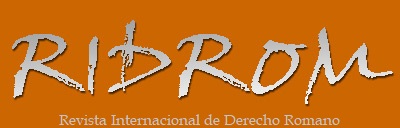 ISSN 1989-1970Octubre-2020
Full text articleOctubre-2020
Full text articlewww.ridrom.uclm.esFecha de recepción:
24/07/2020Fecha de recepción:
24/07/2020Fecha de aceptación:
14/09/2020Fecha de aceptación:
14/09/2020Palabras clave:
Corrupción, derechos del contribuyente, discussor, logotheta.Palabras clave:
Corrupción, derechos del contribuyente, discussor, logotheta.Keywords:
Corruption, taxpayer rights, discussor, logothete.Keywords:
Corruption, taxpayer rights, discussor, logothete.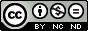 APROXIMACIÓN A LA FIGURA DEL DISCUSSOR AN APPROACH TO THE FIGURE OF THE DISCUSSORMaría José AzaustreProfesora Doctora de Derecho Romano
Universidad de Oviedoazaustremaria@uniovi.es   (AZAUSTRE, María José. Aproximación a la figura del discussor. RIDROM [on line]. 25-2020.  ISSN 1989-1970.  p. 171-231. http://www.ridrom.uclm.es)Resumen:
Este trabajo analiza el régimen jurídico de los discussores, funcionarios presentes a partir del Bajo Imperio, a quienes correspondían tareas de inspección e intervención fiscal, entre otras recogidas en las fuentes. Se examinan aquí sus principales derechos y obligaciones y las medidas establecidas por la normativa imperial para prevenir y sancionar eventuales abusos. En el último apartado se analiza brevemente la pervivencia de estos funcionarios en el Imperio Bizantino y en algunos de los reinos que sucedieron a la caída del Imperio Romano de Occidente.Abstract:
This paper analyzes the legal regime of the discussores, officials present since the Later Empire, whose tasks were mainly of tax inspection and intervention, among others collected in the sources. Their main rights and obligations and the measures established by imperial regulations to prevent and sanction possible abuses are examined here. In the last section it is briefly analyzed the survival of these officials in the Byzantine Empire and in some of the kingdoms that followed the fall of the Western Roman Empire.APROXIMACIÓN A LA FIGURA DEL DISCUSSOR AN APPROACH TO THE FIGURE OF THE DISCUSSORMaría José AzaustreProfesora Doctora de Derecho Romano
Universidad de Oviedoazaustremaria@uniovi.es   (AZAUSTRE, María José. Aproximación a la figura del discussor. RIDROM [on line]. 25-2020.  ISSN 1989-1970.  p. 171-231. http://www.ridrom.uclm.es)Resumen:
Este trabajo analiza el régimen jurídico de los discussores, funcionarios presentes a partir del Bajo Imperio, a quienes correspondían tareas de inspección e intervención fiscal, entre otras recogidas en las fuentes. Se examinan aquí sus principales derechos y obligaciones y las medidas establecidas por la normativa imperial para prevenir y sancionar eventuales abusos. En el último apartado se analiza brevemente la pervivencia de estos funcionarios en el Imperio Bizantino y en algunos de los reinos que sucedieron a la caída del Imperio Romano de Occidente.Abstract:
This paper analyzes the legal regime of the discussores, officials present since the Later Empire, whose tasks were mainly of tax inspection and intervention, among others collected in the sources. Their main rights and obligations and the measures established by imperial regulations to prevent and sanction possible abuses are examined here. In the last section it is briefly analyzed the survival of these officials in the Byzantine Empire and in some of the kingdoms that followed the fall of the Western Roman Empire.APROXIMACIÓN A LA FIGURA DEL DISCUSSOR AN APPROACH TO THE FIGURE OF THE DISCUSSORMaría José AzaustreProfesora Doctora de Derecho Romano
Universidad de Oviedoazaustremaria@uniovi.es   (AZAUSTRE, María José. Aproximación a la figura del discussor. RIDROM [on line]. 25-2020.  ISSN 1989-1970.  p. 171-231. http://www.ridrom.uclm.es)Resumen:
Este trabajo analiza el régimen jurídico de los discussores, funcionarios presentes a partir del Bajo Imperio, a quienes correspondían tareas de inspección e intervención fiscal, entre otras recogidas en las fuentes. Se examinan aquí sus principales derechos y obligaciones y las medidas establecidas por la normativa imperial para prevenir y sancionar eventuales abusos. En el último apartado se analiza brevemente la pervivencia de estos funcionarios en el Imperio Bizantino y en algunos de los reinos que sucedieron a la caída del Imperio Romano de Occidente.Abstract:
This paper analyzes the legal regime of the discussores, officials present since the Later Empire, whose tasks were mainly of tax inspection and intervention, among others collected in the sources. Their main rights and obligations and the measures established by imperial regulations to prevent and sanction possible abuses are examined here. In the last section it is briefly analyzed the survival of these officials in the Byzantine Empire and in some of the kingdoms that followed the fall of the Western Roman Empire.APROXIMACIÓN A LA FIGURA DEL DISCUSSOR AN APPROACH TO THE FIGURE OF THE DISCUSSORMaría José AzaustreProfesora Doctora de Derecho Romano
Universidad de Oviedoazaustremaria@uniovi.es   (AZAUSTRE, María José. Aproximación a la figura del discussor. RIDROM [on line]. 25-2020.  ISSN 1989-1970.  p. 171-231. http://www.ridrom.uclm.es)Resumen:
Este trabajo analiza el régimen jurídico de los discussores, funcionarios presentes a partir del Bajo Imperio, a quienes correspondían tareas de inspección e intervención fiscal, entre otras recogidas en las fuentes. Se examinan aquí sus principales derechos y obligaciones y las medidas establecidas por la normativa imperial para prevenir y sancionar eventuales abusos. En el último apartado se analiza brevemente la pervivencia de estos funcionarios en el Imperio Bizantino y en algunos de los reinos que sucedieron a la caída del Imperio Romano de Occidente.Abstract:
This paper analyzes the legal regime of the discussores, officials present since the Later Empire, whose tasks were mainly of tax inspection and intervention, among others collected in the sources. Their main rights and obligations and the measures established by imperial regulations to prevent and sanction possible abuses are examined here. In the last section it is briefly analyzed the survival of these officials in the Byzantine Empire and in some of the kingdoms that followed the fall of the Western Roman Empire.